Wells-Jackson Lions Club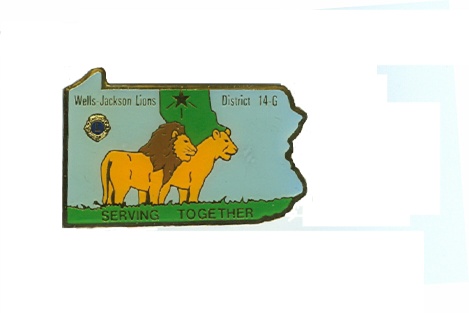 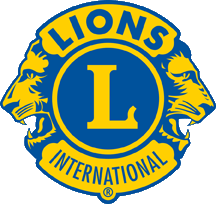 		Memorial Scholarship                                                    “We Serve”NameLast _______________________________________          First___________________________________________AddressStreet__________________________________________      City ________________________________________State______     Zip______________    Township of Residence ___________________________________________                                                                   Must be resident of Wells or Jackson TownshipPhone ________________________Email _________________________________School ______________________PLEASE ATTACH TRANSCRIPT OF COURSE WORK WITH COMPLETED APPLICATION AND G.P.A.If More Space Is Needed, Please Attach Extra Sheets.  Please Reference The Question You Are Addressing.High School ActivitiesHigh School ActivitiesHigh School ActivitiesActivityYear In SchoolOffices HeldPublic/Community Service Activities/Describe Your FavoritePublic/Community Service Activities/Describe Your FavoritePublic/Community Service Activities/Describe Your FavoriteList Any Public Service/Community Service Activities You Were Involved In.  These Can Include But Are Not Limited To Homeless Services, Environmental Improvements, Advocacy Activities, Religious Organizations, Senior Citizen Assistance.  Please Do Not Repeat Activities Listed Above.List Any Public Service/Community Service Activities You Were Involved In.  These Can Include But Are Not Limited To Homeless Services, Environmental Improvements, Advocacy Activities, Religious Organizations, Senior Citizen Assistance.  Please Do Not Repeat Activities Listed Above.List Any Public Service/Community Service Activities You Were Involved In.  These Can Include But Are Not Limited To Homeless Services, Environmental Improvements, Advocacy Activities, Religious Organizations, Senior Citizen Assistance.  Please Do Not Repeat Activities Listed Above.ActivityRoleYear In SchoolList Awards/Scholarships/Special Recognitions You Have ReceivedWhat Are Your Future Goals                                                                                                                                                                               goals continuedWhat Other Personal Information About Yourself Would You Wish To Share With The Scholarship Committee?What Other Personal Information About Yourself Would You Wish To Share With The Scholarship Committee?What Other Personal Information About Yourself Would You Wish To Share With The Scholarship Committee?List Full/Part Time EmploymentList Full/Part Time EmploymentList Full/Part Time EmploymentType of WorkEmployerYear In School